工程建设EPC总承包与全过程工程咨询实战班2020年，新冠肺炎疫情发生以来，服务机器人在医疗、配送、巡检等方面大显身手，随着包括5G网络、大数据中心、人工智能在内的“新基建”按下快进键。 4月20日，国家发改委新闻发布会明确，新基建包括信息基础设施、融合基础设施和创新基础设施三方面。未来将以技术创新为驱动，以信息网络为基础，面向高质量发展需要，提供数字转型、智能升级、融合创新等服务的基础设施体系。“新基建”有望引领我国数字经济规模的强势崛起，进而推动数据中心建设规模增长。2019年12月23日住建部、国家发改委正式发布的《房屋建筑和市政基础设施项目工程总承包管理办法》（建市规〔2019〕12号），自2020年3月1日起施行。4月30日，中国证监会、国家发改委联合发布《关于推进基础设施领域不动产投资信托基金（REITs）试点相关工作的通知》，并出台配套指引。基础设施REITs此次聚焦于新基建、交通、能源、仓储物流、环境保护、信息网络、园区开发七大领域，这将会加速化解地方政府债务风险，并对 PPP项目社会资本，提出新的融资和退出渠道，至此中国版公募REITs终于迈出了实质性的一步。为进一步加强政府职能部门及各工程建设单位对新基建、基础设施REITs、EPC工程总承包系列规范、管理实务及全过程工程咨询等的深入了解与应用，分享先进理念与实践经验，全面提高项目管理水平，规避项目实施风险，铭鼎人商学院联合众一线实战专家推出本次课程，请各单位积极组织相关人员参加。具体安排如下：各位同学，您好！《新基建下EPC工程总承包与全过程工程咨询实战型高级研讨班》将要开课 ；请您提前联络教务老师，按时上课。一、教务信息参会对象：各地政府建设项目监管部门、工程交易中心、投资项目评审中心；各业主单位从事项目管理、合同管理、工程项目建设、开发、审计等相关部门人员；各建筑施工企业、工程公司、总承包公司、设计院、成套设备公司、国际招标公司、设备材料供应商、律师事务所及各公司的总经理、副总经理、部门经理、项目经理、市场开发、法务专员等相关部门负责人、参与EPC项目管理的所有管理者。上课及住宿地址：北京清华园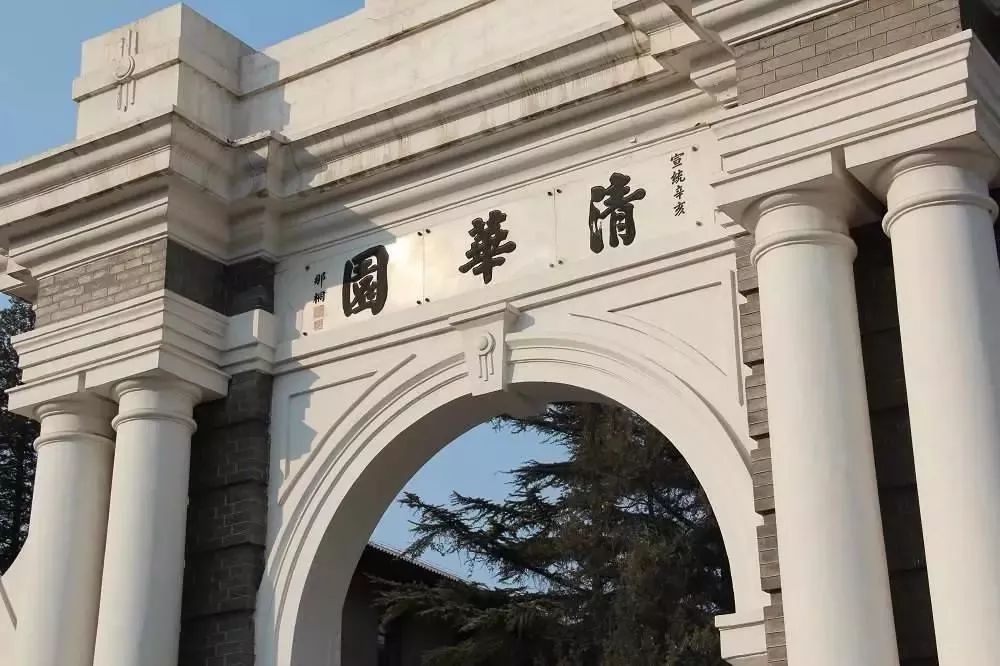 课程安排：二、主讲内容（一）新基建最新产业政策及发展机遇1.2020年新形势、新政策；                         2.近期热点与长远趋势；3. 新基建与专项债；                               4.政府投资与企业投资；                            5.EPC工程总承包；                                6.PPP项目绩效管理与争议解决；（二）基础设施REITs项目申报及试点工作要点解读1.REITs概念及基本特征                            2.基础设施REITs试点政策解读    3. REITs组织形式和交易结构                        4. REITs国内外市场概述   5.REITs适用行业和资产类型                        6. 基础设施REITs审批和发行流程   7. REITs给市场各方带来的新机会                      8.如何管理REITs （三）工程总承包法律风险识别与防范1.EPC工程总承包合同的核心风险识别与防范；        2.谈判策略及风险关注要点；3.发包、再发包、分包阶段合同风险识别防范；        4.EPC履约工期风险和风险控制；5.工程总承包（EPC）工程变更、索赔技巧与风险控制； 6.工程总承包项目税务风险及防范措施；（四）工程总承包招投标常见问题及解析1.项目立项可研批复阶段的工程总承包发包；2.必须招标项目采用工程总承包可否直接发包；3.工程总承包商的资质要求；4.工程总承包的计价方式；5.前期设计服务企业是否可以参加工程总承包的投标；6.招标文件、投标文件、中标文件、工程合同在招投标过程中的效力的认定及法律原则；（五）EPC工程总承包项目管理实务与案例1.工程总承包主要模式适用的项目类型及特点；       2.工程总承包项目管理流程及管控要点； 3.工程总承包项目决策阶段的管理（包括招标管理）；  4.工程总承包项目启动、策划阶段管控要点；5.工程总承包项目勘察设计阶段的管控要点；         6.工程总承包项目采购阶段的管控要点；7.工程总承包项目施工、试运行阶段的管控要点；    8.工程总承包项目收尾及关闭、移交阶段的管理；                                                 9.工程总承包相关问题解答。（六）全过程工程咨询控制要点及操作1. 全过程工程咨询的相关政策规定；            2. 全过程工程咨询市场的发展方向；3. 全过程工程咨询模式的优势；                4. 全过程工程咨询要求；5. 全过程工程咨询单位的招标采购；            6. 项目的全过程咨询步骤及案例。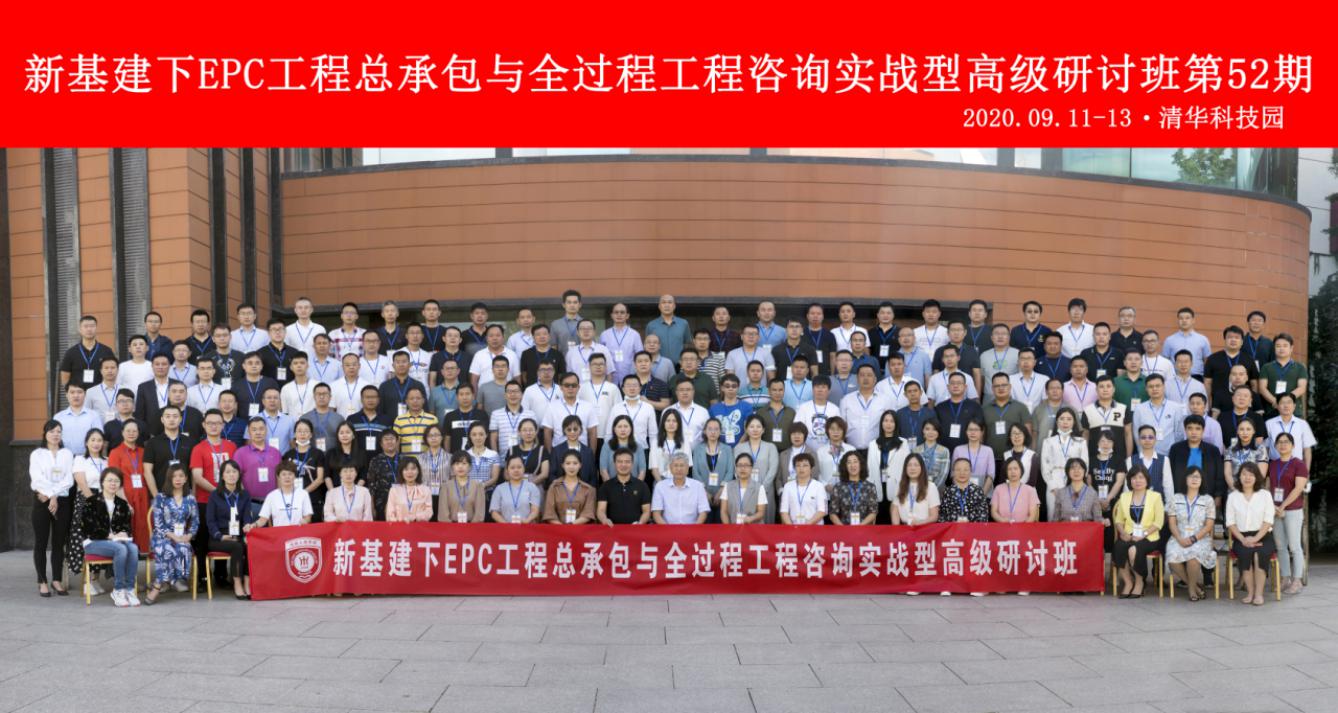 三、专家团队（部分）张  鹏： 财政部财政科学研究院研究院，经济学博士。王守清： 清华大学建设管理系教授/博导，清华大学PPP研究中心首席专家，“中国PPP教父”。马小丁：现任国家发展和改革委员会投资研究所项目管理研究室主任，副研究员。孙雁翎：铭鼎人商学院特聘专家，清华大学特聘讲师，中国对外承包工程商会行业专家，中国科学院研究生院工程教育学院行业导师。曾任职某央企集团，20多年国际、国内土木工程、安装工程项目管理经验（非洲、中东、东南亚）及十年的项目管理培训咨询经验。曹  珊：国家财政部PPP中心专家库首批法律专家，上海市建纬律师事务所副主任、高级合伙人、同时拥有土建高级工程师、国家土建一级建造师、造价工程师、项目分析师、IPMP国际工程高级（B）项目经理资格。茹博军：教授级高级工程师，国阳工程咨询有限公司董事长，北京铭鼎人首席咨询师。王  晨：中国华阳经贸集团投资银行部投资总监；中国华阳国际资产管理有限公司风控总监。李  森：中国寰球工程有限公司原安全副总监，教授级高工。中国勘察设计协会质量管理专家，国标GB/T 50358-2017《建设项目工程总承包管理规范》主要起草人、主编专家。田  威：教授级高级工程师，中国对外工程承包商会专家委员会国际工程专家，曾任中信国际合作公司总经理，对国际项目通用的FIDIC合同条件有深入的研究。王洪秀：教授级高工、中建协质量专家、上海市政府质量奖和全国星级现场评审员，组织13个项目创建了全国五星级现场，获奖数量占据建筑业“半壁江山”。陈迎昌：实战型央企建筑工程高层领导，25年+从业经历，教授级高级工程师。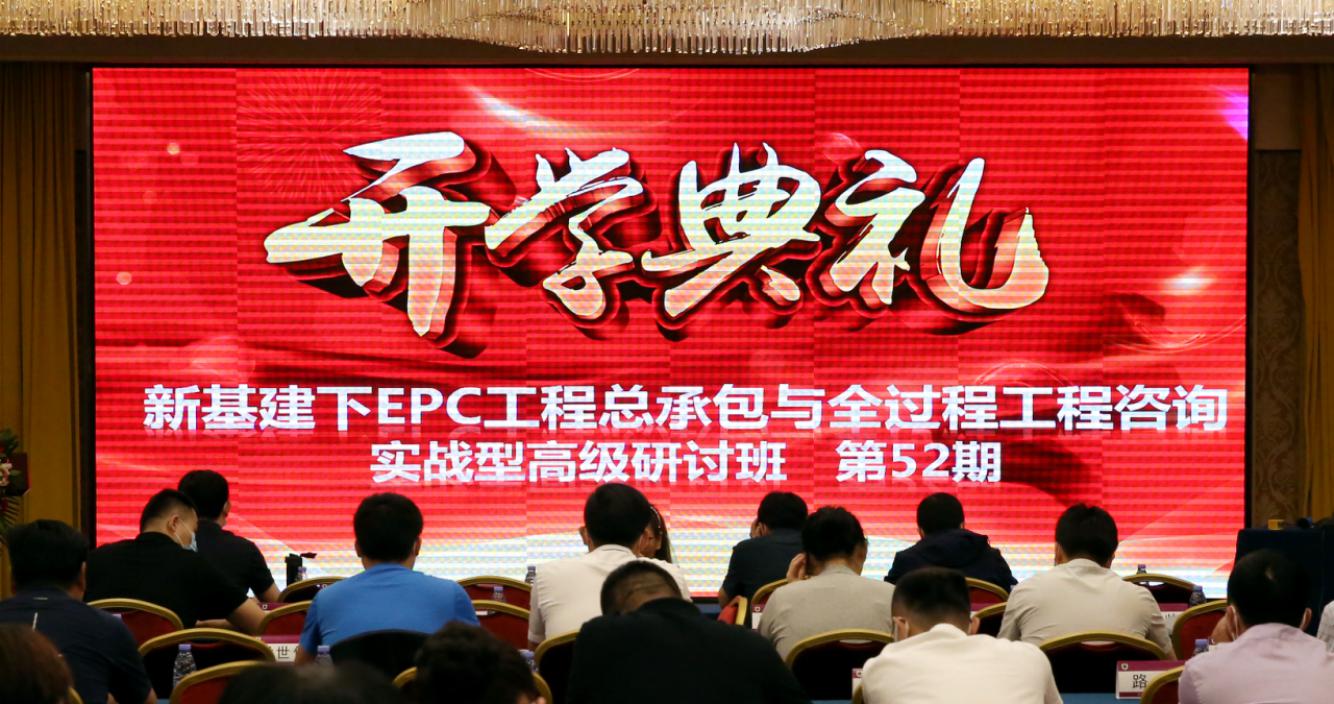 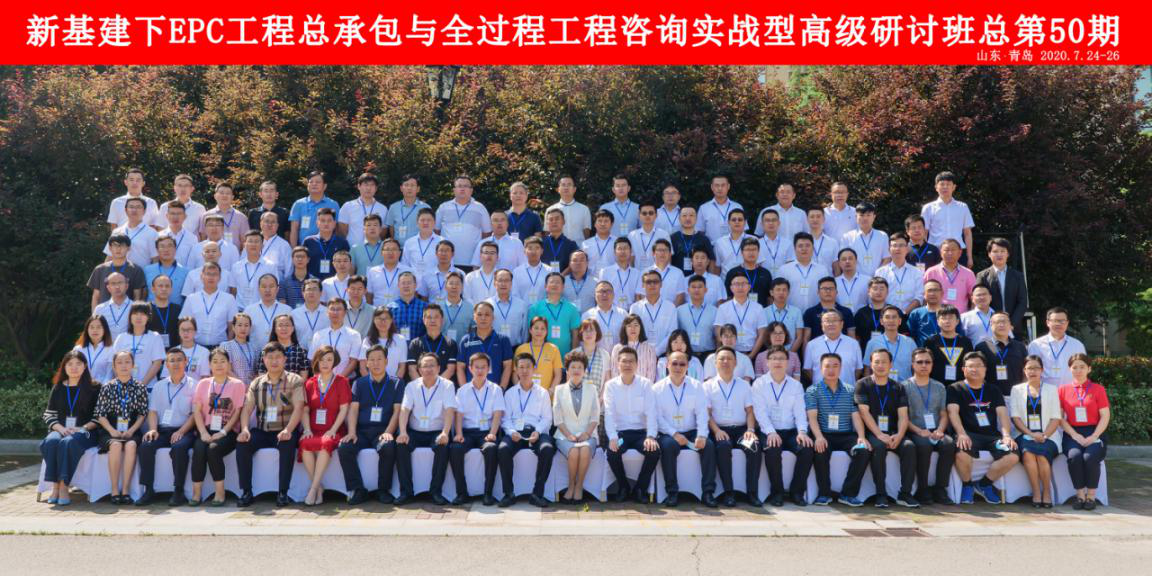 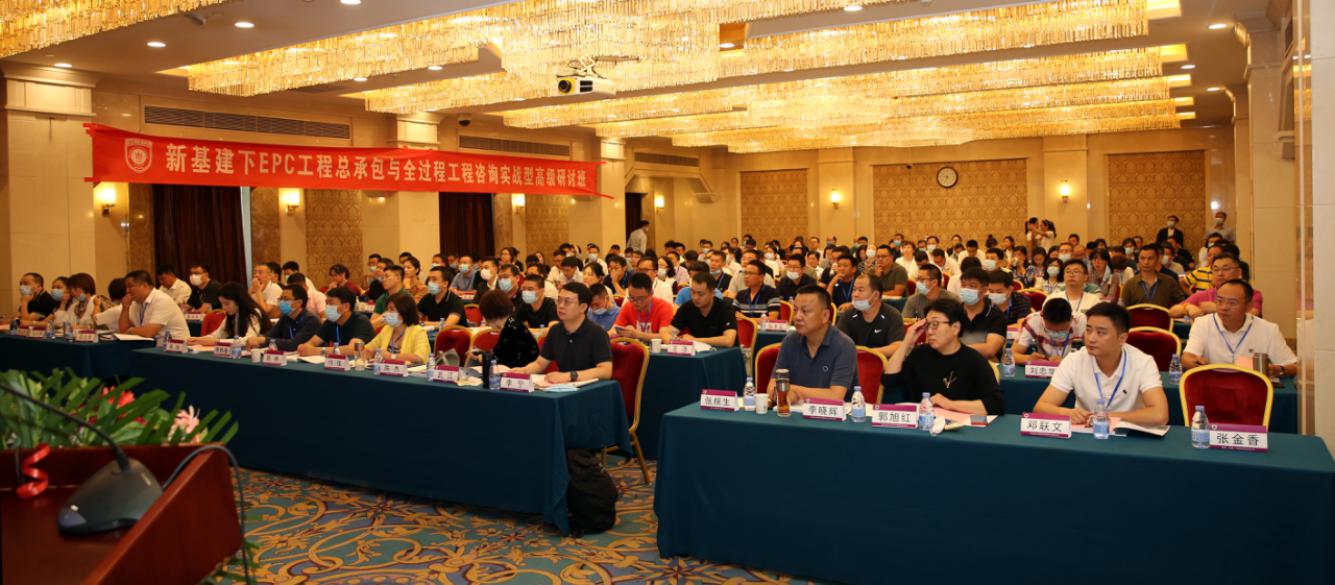 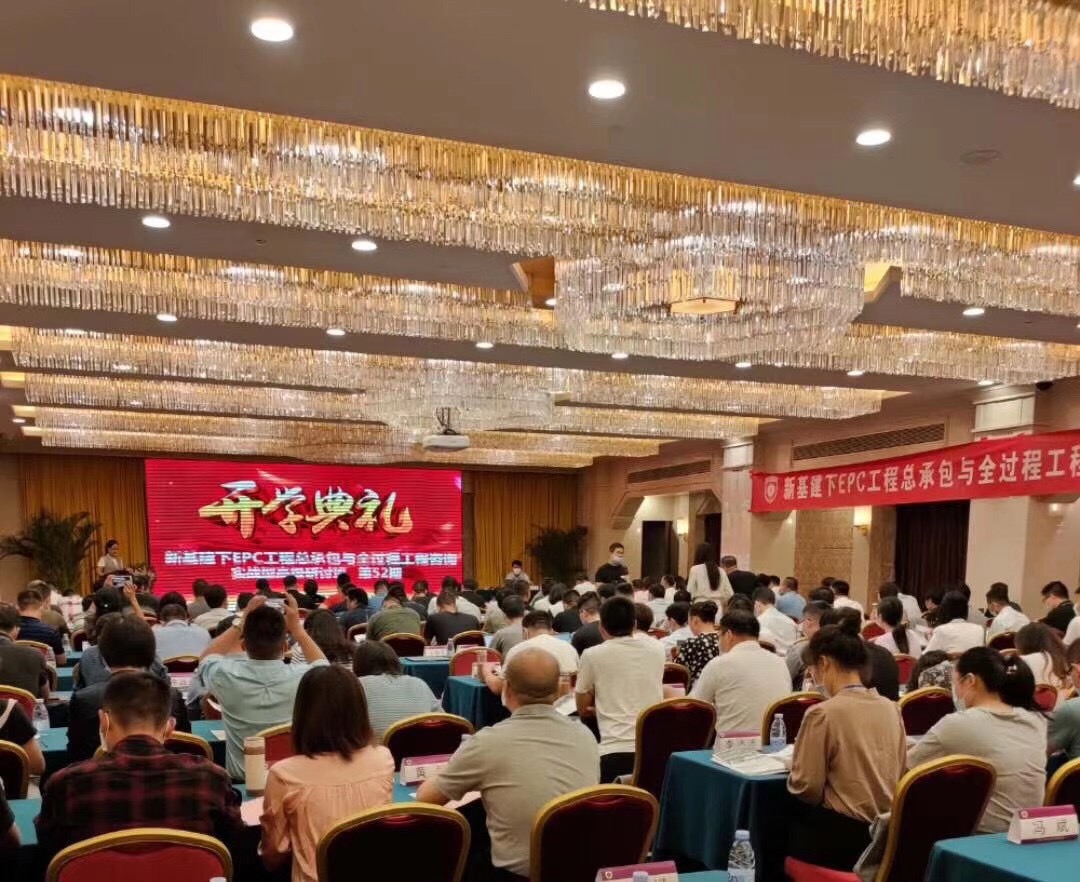 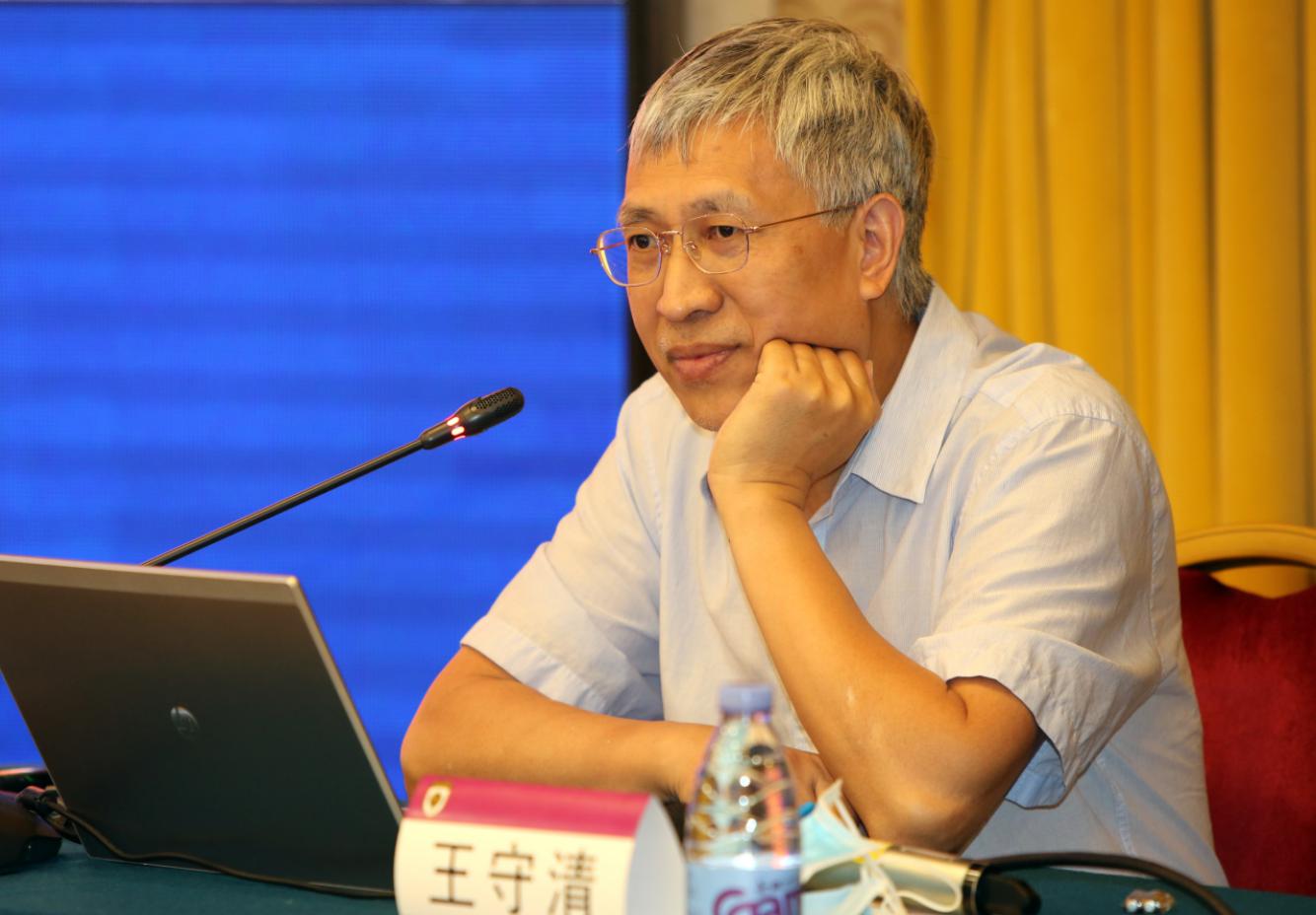 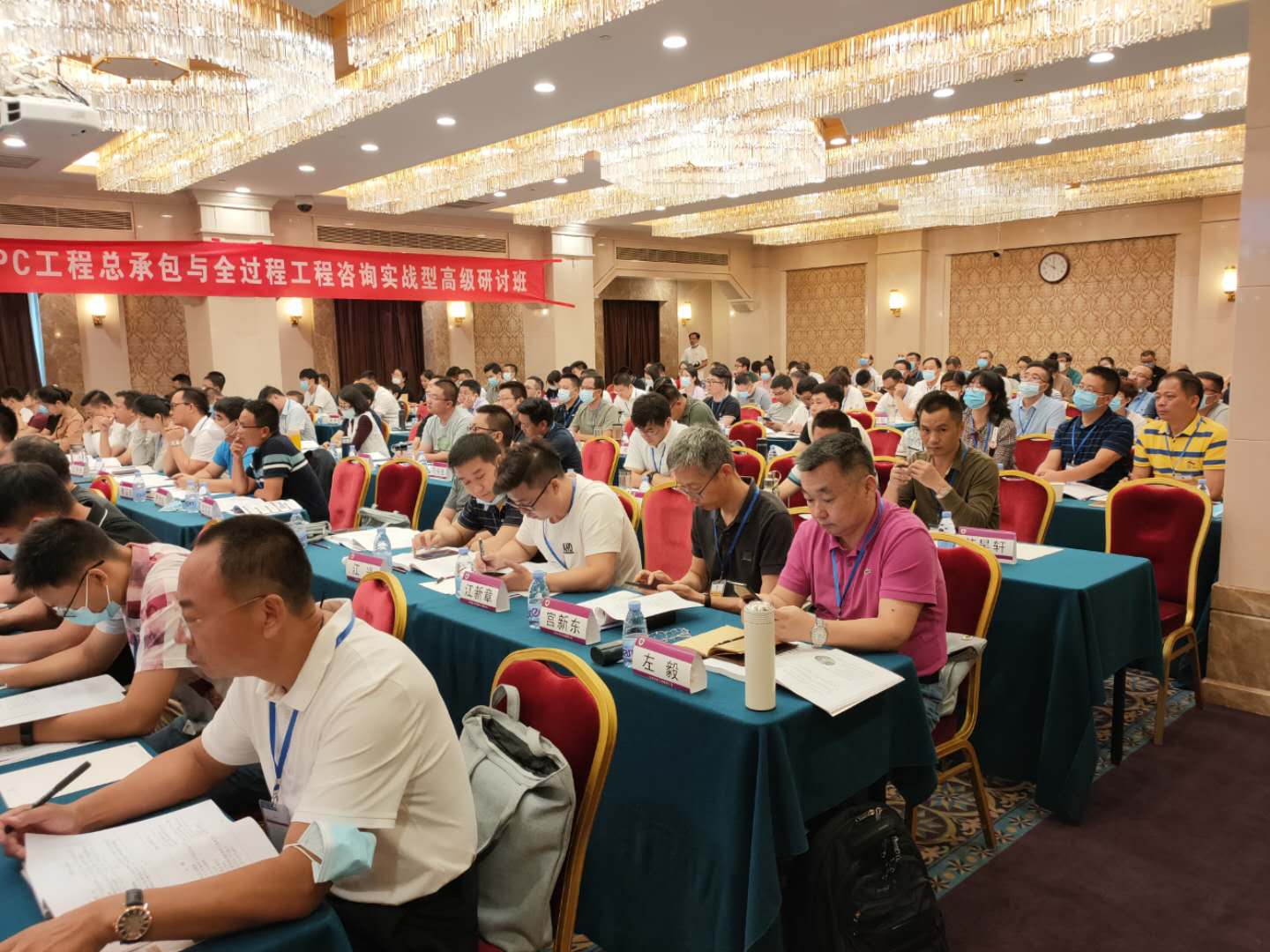 新基建下EPC工程总承包与全过程工程咨询实战高级研讨班报名表（请于填表之日起5个工作日内缴纳学费，因名额有限，以汇款先后顺序安排入学）												                     年   月   日上课时间上课时间授课主题授课师资第1天9:00-9:30开学典礼开学典礼第1天9:30-12:00《新基建最新产业政策及发展机遇》王守清第1天13:30-16:30《全过程工程咨询控制要点及操作》茹博军第2天9:00-12:00《结合总承包管理办法的EPC法律风险及防范》曹  珊第2天13:30-16:30《工程总承包招投标常见问题及解析》曹  珊第2天16:45-19:00《基础设施REITs项目申报及试点工作要点解读》王  晨第3天9:00-12:00《EPC工程总承包项目管理实务》孙雁翎第3天13:30-16:30《EPC工程总承包项目管理实务》孙雁翎*单位名称传真通讯地址邮编*学员姓名性别*职务*手机号码*身份证号*身份证号*电子邮箱企业简介汇款方式：学费：6800元/人户名：北京铭鼎人教育咨询有限公司                账号：0200004509024739121                开户行：工商银行海淀西区支行        备注：汇款请备注学员姓名，把汇款底联，发微信     或发邮件发至教务老师    收。汇款方式：学费：6800元/人户名：北京铭鼎人教育咨询有限公司                账号：0200004509024739121                开户行：工商银行海淀西区支行        备注：汇款请备注学员姓名，把汇款底联，发微信     或发邮件发至教务老师    收。汇款方式：学费：6800元/人户名：北京铭鼎人教育咨询有限公司                账号：0200004509024739121                开户行：工商银行海淀西区支行        备注：汇款请备注学员姓名，把汇款底联，发微信     或发邮件发至教务老师    收。汇款方式：学费：6800元/人户名：北京铭鼎人教育咨询有限公司                账号：0200004509024739121                开户行：工商银行海淀西区支行        备注：汇款请备注学员姓名，把汇款底联，发微信     或发邮件发至教务老师    收。汇款方式：学费：6800元/人户名：北京铭鼎人教育咨询有限公司                账号：0200004509024739121                开户行：工商银行海淀西区支行        备注：汇款请备注学员姓名，把汇款底联，发微信     或发邮件发至教务老师    收。汇款方式：学费：6800元/人户名：北京铭鼎人教育咨询有限公司                账号：0200004509024739121                开户行：工商银行海淀西区支行        备注：汇款请备注学员姓名，把汇款底联，发微信     或发邮件发至教务老师    收。汇款方式：学费：6800元/人户名：北京铭鼎人教育咨询有限公司                账号：0200004509024739121                开户行：工商银行海淀西区支行        备注：汇款请备注学员姓名，把汇款底联，发微信     或发邮件发至教务老师    收。